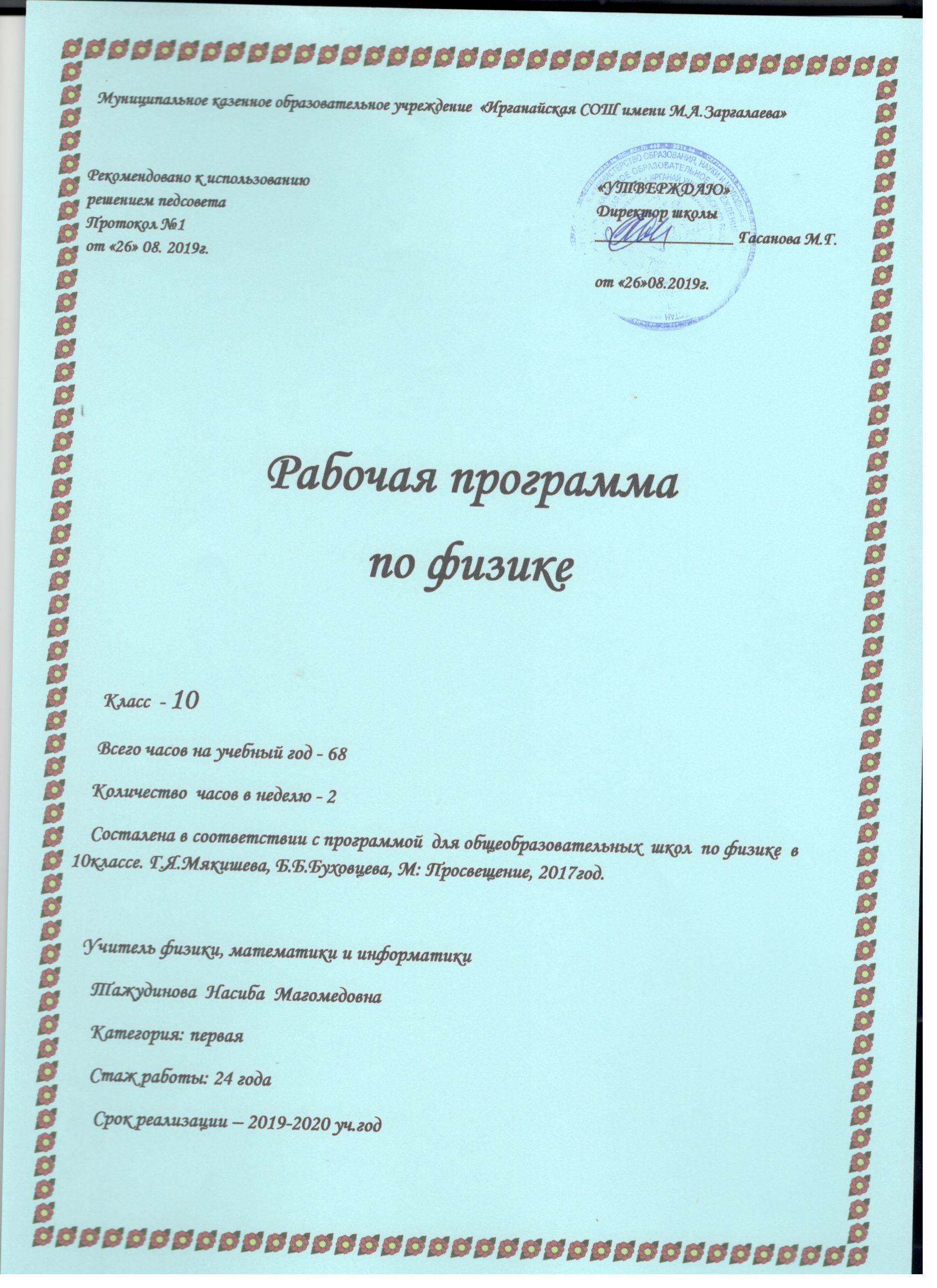 Пояснительная записка Календарно-тематическое планирование составлено на основе стандарта РФ среднего (полного) общего образования по примерной программе по физике на основе авторской программы Г.Я.Мякишева. Базовый уровень.Характеристика учебного предметаФизика как наука о наиболее общих законах природы, выступая в качестве учебного предмета естественного цикла в школе, вносит существенный вклад в систему знаний, об окружающем мире. Она раскрывает роль науки в экономическом и культурном развитии общества, способствует формированию современного научного мировоззрения.                        Для решения задач формирования основ научного мировоззрения, развития интеллектуальных способностей и познавательных интересов школьников в процессе изучения физики основное внимание следует уделять не передаче суммы готовых знаний, а знакомству с методами научного познания окружающего мира, постановке проблем, требующих от учащихся самостоятельной деятельности по их разрешению.Гуманитарное значение физики как составной части общего образования состоит в том, что она вооружает школьника научным методом познания, позволяющим получать объективные знания об окружающем мире.Знание физических законов необходимо для изучения химии, биологии, физической географии, технологии, ОБЖ.Курс физики в примерной программе среднего (полного) общего образование структурируется на основе физических теорий: механики, молекулярной физики, электродинамики, электромагнитных колебаний и волн, квантовой физики.Особенностью предмета «физика» в учебном плане образовательной школы является и тот факт, что овладение основными физическими понятиями и законами на базовом уровне стало необходимым практически каждому человеку в современной жизни.Изучение физики в средних (полных) образовательных учреждениях на базовом уровне направлено на достижение следующих целей:усвоение знаний о фундаментальных физических законах и принципах, лежащих в основе современной физической картины мира; наиболее важных открытий в области физики, оказавших определяющее влияние на развитие техники и технологии; методах научного познавания природы;овладение умениями проводить наблюдения, планировать и выполнять эксперименты, выдвигать гипотезы и строить модели, применять полученные знания по физике для объяснения разнообразных физических явлений и свойств веществ; практического использования  физических знаний; оценивать достоверность естественнонаучной информации;развитие познавательных интересов, интеллектуальных  и творческих   способностей  в процессе приобретения знаний и умений по физике с использованием  различных источников информации  современных информационных технологий;   воспитание убеждённости в возможности познания законов природы, использования достижений физики на благо развития человеческой цивилизации; в необходимости сотрудничества в процессе совместного выполнения задач, уважительного отношения к мнению оппонента при обсуждении проблем естественнонаучного содержания; готовности морально-этической оценке использования научных достижений; чувства ответственности за защиту окружающей среды;использование приобретённых знаний и умений для решения практических задач повседневной жизни, рационального природопользования и охраны окружающей среды.Основное содержание с распределением учебных часов по разделам курсаМЕХАНИКА (27 ЧАСОВ)1.КИНЕМАТИКА (10 ЧАСОВ)        Естественнонаучный метод познания окружающего мира. Движение точки и тела. Положение точки в пространстве. Механическое движение, виды движения, его характеристики. Способы описания движения. Перемещение. Скорость равномерного прямолинейного движения. Мгновенная скорость. Сложение скоростей. Ускорение.Скорость при движении с постоянным ускорением. Свободное падение тел.Равномерное движение точки  по окружности.2.ДИНАМИКА. ЗАКОНЫ СОХРАНЕНИЯ В МЕХАНИКЕ (17 ЧАСОВ)        Инерциальная система отсчёта. I закон Ньютона. Сила. II закон Ньютона. III закон Ньютона. Принцип относительности Галилея. Закон всемирного тяготения.Сила тяжести и вес тела. Невесомость. Деформации и сила упругости. Закон Гука.Сила трения.Закон сохранения импульса. Реактивное движение. Работа силы. Мощность. Энергия.Закон сохранения энергии в механике.ЭЛЕМЕНТЫ СТАТИКИ (1 ЧАС). Равновесие тел. Условия равновесия тел.МОЛЕКУЛЯРНАЯ ФИЗИКА. ТЕРМОДИНАМИКА  (16 ЧАСОВ)1.ОСНОВЫ МОЛЕКУЛЯРНО-КИНЕТИЧЕСКОЙ ТЕОРИИ          (10 ЧАСОВ)        Основные положения МКТ. Броуновское движение. Молекулы. Строение вещества. Идеальный газ в МКТ. Основное уравнение МКТ. Температура. Тепловое равновесие. Абсолютная температура. Уравнение состояния идеального газа. Газовые законы. Насыщенный пар. Кипение. Критическая температура кипения. Влажность воздуха. Строение и свойства кристаллических и аморфных тел. 2. ОСНОВЫ ТЕРМОДИНАМИКИ (6 ЧАСОВ) Внутренняя энергия. Работа в термодинамике. I закон термодинамики. Адиабатный процесс. II закон термодинамики. Тепловые двигатели. КПД тепловых двигателей.ЭЛЕКТРОДИНАМИКА (20 часов)1. ЭЛЕКТРОСТАТИКА  (8 ЧАСОВ)Электрический заряд. Электризация тел. Закон сохранения  электрического заряда.Закон Кулона. Электрическое поле. Напряженность электрического поля. Проводники идиэлектрики в электростатическом поле. Потенциал электростатического поля. Разность потенциалов. Электроемкость. Конденсатор.2. ПОСТОЯННЫЙ ЭЛЕКТРИЧЕСКИЙ ТОК (7 ЧАСОВ)Электрический ток. Условия, необходимые для существования электрического тока.Закон Ома для участка цепи. Сопротивление. Работа и мощность постоянного тока. Электродвижущая сила. Закон Ома для полной цепи.3.ЭЛЕКТРИЧЕСКИЙ ТОК В РАЗЛИЧНЫХ СРЕДАХ (6 ЧАСОВ)Электрическая проводимость металлов. Зависимость сопротивления от температуры. Электрический ток в полупроводниках. Полупроводниковые приборы. Электрический ток в вакууме. Электрический ток в жидкостях. Электрический ток в газах. Плазма.                                                     Календарно-тематическое планированиеРазделКоличество часовЛабораторные работыКонтрольные работыТестыМеханика26222Элементы статики1---Молекулярная физика Термодинамика16121Электродинамика22212Резерв2---Итого68555№ урокаТема урокаЭлементы содержанияПрактическая частьВид контроль Д.ЗМЕХАНИКА  (26 часов)Кинематика (9часов)1Естественнонаучный метод познания окружающего мира. Движение точки и тела. Положение точки в пространстве.Физика как наука. Научные методы познания окружающего мира.  Границы применимости физических законов и теорий.  Движение точки и тела. Положение точки в пространстве.Фронтальный опрос§1 стр 11-122Способы описания движения. ПеремещениеСистема отсчета, перемещениеФронтальный опрос.§2-3 стр15-19   3Скорость равномерного прямолинейного движения.Скорость равномерного прямолинейного движения. Графическое представление равномерного прямолинейного движения.Фронтальный опрос.Работа с дидактическим материалом§4-5 стр 26 задача №14Мгновенная скорость. Сложение скоростейМгновенная скорость. Закон сложения скоростей.Физический диктант.§6-8стр 30 задача №45УскорениеСкорость при движении с постоянным ускорением.Ускорение. Скорость при движении с постоянным ускорением.Фронтальный опрос.Работа с дидактическим материалом§9-10 стр 34-416Решение задач на определение кинематических величин.Понятия и формулы равномерного и равноускоренного движение тела.Тест№1 «Равномерное иравноускоренное движение тела».Тест№1« Равномерное иравноускоренное движение тела». 11 Упр.1          7Свободное падение тел.Свободное падение тел, опыт Галилея.Фронтальный опрос.Работа с дидактическим материалом§13стр54 задача №38Равномерное движение точки  по окружности.Равномерное движение точки по окружности.Фронтальный опрос.Работа с дидактическим материалом§15-16 стр63 задача №29Контрольная работа №1 «Основы кинематики».Основы кинематики.Контрольная работа №1 «Основы кинематики».Контрольная работа №1 «Основы кинематики».Глава 12.Динамика. Законы сохранения в механике  (17часов).10Инерциальная система отсчёта.I закон Ньютона.Инерциальная система отсчётаI закон Ньютона. Границы применимости закона.Фронтальный опрос.§18§20 стр64-7111Сила.II закон Ньютона.Сила. II закон Ньютона. Границы применимости закона.Фронтальный опрос.Работа с дидактическим материалом§ 19-21 стр82  задача №512III закон Ньютона. Принцип относительности Галилея.III закон Ньютона.  Границы применимости закона. Принцип относительности Галилея.Фронтальный опрос.Работа с дидактическим материалом§24-26стр83-8613Решение задач на применение законов Ньютона.Законы Ньютона.Фронтальный опрос.Работа с дидактическим материаломСтр 82 задача №214Закон всемирного тяготения.Закон всемирного тяготения. Границы применимости закона.Фронтальный опрос.§ 28стр91-9415Сила тяжести и вес тела. Невесомость.Сила тяжести и вес тела. НевесомостьТест №2 «Законы Ньютона».Тест №2 «Законы Ньютона».§29-33стр104 задача №116Деформации и сила упругости. Закон Гука.Сила упругости. Закон Гука. Границы применимости закона.Фронтальный опрос.Работа с дидактическим материалом§ 34стр112 задача №217Лабораторная работа №1 «Изучение движения тела по окружности. Движения тела по окружности под действием сил тяжести и упругости.Лабораторная работа №1 «Изучение движения тела по окружности под действием сил тяжести и упругости».Лабораторная работа №1 «Изучение движения тела по окружности. § 3418Сила тренияРоль сил трения. Силы трения между соприкасающимися поверхностями твёрдых тел. Силы сопротивления при движении твёрдых тел в жидкостях и газах.Фронтальный опрос.Работа с дидактическим материалом.§ 36стр122 задача №219Решение задач на движение тел, под действием нескольких сил.Законы Ньютона, силы тяжести, упругости, трения.Работа с дидактическим материалом.Физический диктант.Стр122 задача №120Закон сохранения импульса.Реактивное движение.Импульс, импульс тела и силы, закон сохранения импульса.  Границы применимости закона. Реактивное движение.Защита проекта «Освоение космоса».§ 38 стр123-12721Решение задач на закон сохранения импульса.Импульс, импульс тела и силы, закон сохранения импульса.Фронтальный опрос.Работа с дидактическим материалом.Стр129 задача №222Работа силы. Мощность. Энергия.Работа силы. Мощность. Энергия. Кинетическая и потенциальная энергии тел.Фронтальный опрос. Работа с дидактическим материалом.§ 40-44стр139 задача№223Закон сохранения энергии в механике.Закон сохранения энергии в механике. Границы применимости закона.Работа с дидактическим материалом.Защита проекта «Механика в спорте».§ 45, 48,4924Лабораторная работа №5 «Изучение закона сохранения энергии».Закон сохранения энергии в механикеЛабораторная работа №2 «Изучение закона сохранения энергии».Лабораторная работа №2 «Изучение закона сохранения энергии».Стр397-39825Решение задач на закон сохранения энергии.Закон сохранения энергии в механике.Работа с дидактическим материаломСтр154 задача №426Контрольная работа №2 «Основы динамики. Законы сохранения в механике».Основы динамики. Законы сохранения в механике.Контрольная работа №2 «Основы динамики. Законы сохранения в механике».Контрольная работа №2 «Основы динамики. Законы сохранения в механике».Глава 4,5ЭЛЕМЕНТЫ СТАТИКИ (1 ЧАС)27Равновесие тел. Условия равновесия тел.Равновесие тел. Условия равновесия тел.Фронтальный опрос.§5 задача№3МОЛЕКУЛЯРНАЯ ФИЗИКА. ТЕРМОДИНАМИКА  (16 часов)Молекулярная физика (10 часов)28Основные положения МКТ.Броуновское движение.Атомическая гипотеза строение вещества и её экспериментальные доказательства.Фронтальный опрос.§ 54-55 задача№4-529Молекулы. Строение вещества.Масса и размеры молекул,  количество вещества, взаимодействие молекул. Строение газообразных, жидких и твердых тел.Самостоятельная работаФронтальный опрос. Самостоятельная работа§56 стр185-18730Идеальный газ в МКТ.Основное уравнение МКТИдеальный газ, как пример физической модели.  Основное уравнение МКТФронтальный опрос. Работа с дидактическим материалом.§57 задача№431Температура. Тепловое равновесие.Абсолютная температура.Температура. Температура -   мера средней кинетической энергии молекул. Тепловое равновесие.Абсолютная температура.Тест №3 «Основы МКТ».Тест №3 «Основы МКТ».§ 59-60 задача №232Уравнение состояния идеального газа.Газовые законыУравнение Менделеева-Клайперона. Газовые законы. Границы применимости законов.Фронтальный опрос.Работа с дидактическим материалом.§64,65 задача№233Лабораторная работа №7 «Экспериментальная проверка закона Гей-Люссака».Закон  Гей-ЛюссакаЛабораторная работа №3 «Опытная проверка закона Гей-Люссака».Лабораторная работа №3 «Опытная проверка закона Гей-Люссака».Стр400-40134Решение задач на газовые законы.Уравнение Менделеева-Клайперона. Газовые законы. Границы применимости законов.Работа с дидактическим материалом.Стр220 задача№335Насыщенный парКипение. Критическая температура кипения. Влажность воздуха.Насыщенный парКипение, критическая температура. Влажность воздуха.Фронтальный опрос.§68-70 стр225-23336Строение и свойства кристаллических и аморфных телКристаллические и  аморфные тела и их свойства.Защита  проекта« Сначала было вещество»§72 стр238-24238Контрольная работа №3 «Молекулярная физика».Основные  понятия и законы молекулярной физики.Контрольная работа №3 «Молекулярная физика».Контрольная работа №3 «Молекулярная физика».Глава 8-11Термодинамика (6часов)39Внутренняя энергия.Работа в термодинамике.Внутренняя энергия. Работа в термодинамике. Геометрическое истолкование работы.Фронтальный опрос.§ 73-74 стр243-24740I закон термодинамики. Адиабатный процессI закон термодинамики. Границы применимости закона. Адиабатный процессФронтальный опросРабота с дидактическим материалом.§76-79стр255 задача№241II закон термодинамики.II закон термодинамики. Необратимость процессов в природе.Работа с дидактическим материалом.§81стр265-26842Решение задач на определение термодинамических величин.Внутренняя энергия. Работа в термодинамике. Законы термодинамики.Работа с дидактическим материаломСтр264№743Тепловые двигатели. КПД тепловых двигателей.Принцип действия тепловых двигателей. КПД тепловых двигателей.Фронтальный опросРабота с дидактическим материалом.§82 стр269-27244Контрольная работа №4 «Термодинамика».Внутренняя энергия. Работа в термодинамике. Законы термодинамики.Принцип действия тепловых двигателей. КПД тепловых двигателей.Контрольная работа №4 «Термодинамика».Контрольная работа №4 «Термодинамика».Глава12-13ЭЛЕКТРОДИНАМИКА (21 час)Электростатика (8часов)45Электрический заряд. Электризация тел. Закон сохранения  электрического зарядаЭлектрический заряд. Электризация тел. Закон сохранения  электрического заряда. Границы применимости закона.Фронтальный опрос.§84 стр277-28046Закон Кулона.Закон Кулона. Границы применимости закона.Работа с дидактическим материалом.§85стр289 задача№347Электрическое поле. Напряженность электрического поля.Электрическое поле. Напряженность электрического поля. Принцип суперпозиции полей. Силовые линии электрического поля.Фронтальный опрос.§88-89 стр292-29748Решение задач на применение закона Кулона.Закон Кулона.Физический диктантСтр302№149Проводники идиэлектрики в электростатическом поле.Проводники идиэлектрики в электростатическом поле.Фронтальный опрос.§92 стр303-30750Потенциал электростатического поля. Разность потенциалов.Потенциал электростатического поля. Разность потенциалов.Фронтальный опрос.§93-94стр320 задача№651Электроемкость. Конденсатор.Электроемкость. Конденсатор.Энергия заряженного конденсатора.Работа с дидактическим материалом.§ 97-98стр321-32652Решение задач на понятия и законы электростатики.Основные понятия и законы электростатики.Тест№4 «Электростатика».Тест№4 «Электростатика».Стр 329 задача№1Законы постоянного электрического тока  (8 часов)53Электрический ток. Условия, необходимые для существования электрического тока.Электрический ток. Условия, необходимые для существования электрического тока. Сила тока.Фронтальный опрос.§100стр331-33454Закон Ома для участка цепи. Сопротивление.Закон Ома для участка цепи Границы применимости закона. Сопротивление.Фронтальный опрос. Работа с дидактическим материалом.§101-102стр342 задача№155Лабораторная работа №8 «Изучение параллельного и последовательного соединения проводников».Параллельное и последовательное соединения проводниковЛабораторная работа №4 «Изучение параллельного и последовательного соединения проводников».Лабораторная работа №4 «Изучение параллельного и последовательного соединения проводников».Стр401-40256Работа и мощность постоянного тока.Работа и мощность постоянного тока.Фронтальный опрос. Работа с дидактическим материалом.§ 104 стр343-34557Электродвижущая сила. Закон Ома для полной цепи.Закон Ома для полной цепи. Электродвижущая сила.Фронтальный опрос. Работа с дидактическим материалом§105-106 стр343-35058Лабораторная работа №9 «Измерение ЭДС и внутреннего сопротивления проводника».Закон Ома для полной цепи. Электродвижущая сила.Лабораторная работа №5 «Измерение ЭДС и внутреннего сопротивления проводника».Лабораторная работа №5 «Измерение ЭДС и внутреннего сопротивления проводника».Стр403-40459Решение задач на законы Ома.Законы Ома.Работа с дидактическим материалом.Стр353№360Контрольная работа №5 «Электродинамика».Законы и понятия электродинамики.Контрольная работа №5 «Электродинамика».Контрольная работа №5 «Электродинамика».Глава14,15Электрический ток в различных средах (6 часов)61Электрическая проводимость металлов.Зависимость сопротивления от температуры.Электрическая проводимость металлов.Зависимость сопротивления от температуры.Фронтальный опрос.§108-109 стр355-36162Электрический ток в полупроводниках. Полупроводниковые приборы.Электрический ток в полупроводниках. Полупроводниковые приборы.Фронтальный опрос§110-111 стр362-37063Электрический ток в вакууме.Электрический ток в вакууме.Фронтальный опрос§112 стр372-37564Электрический ток в жидкостях.Электрический ток в жидкостях.Фронтальный опрос§ 113 стр376-38065Электрический ток в газах. Плазма.Электрический ток в газах. Плазма.Тест №5 «Электрический ток в различных средах».Тест №5 «Электрический ток в различных средах»§114-115 стр380-38566Обобщение и повторение темы «Электродинамика»Законы и понятия электродинамики.Защита проекта «Энергетика будущего»67.68Резерв